§2229.  Disposal of forfeited liquors1.  Court or judge to order forfeited liquor to be turned over to the bureau.  All spirits declared forfeited by a court under this Title must, by order of the court rendering the final judgment, be turned over to the bureau.  All malt liquor or wine declared forfeited by a court under this Title must, by order of the court rendering final judgment, be turned over to the bureau.  Liquor forfeited under this section must be disposed of in the same manner as abandoned liquor under section 2230.[PL 1997, c. 373, §162 (AMD); PL 2013, c. 368, Pt. V, §61 (REV).]2.  Sale or destruction of forfeited spirits by bureau.   The bureau or the wholesale spirits provider may restock and resell forfeited spirits at agency liquor stores throughout the State or may destroy forfeited spirits by pouring the spirits upon the ground or into a public sewer.A.    [PL 2021, c. 658, §280 (RP).][PL 2021, c. 658, §280 (RPR).]SECTION HISTORYPL 1987, c. 45, §A4 (NEW). PL 1997, c. 373, §162 (AMD). PL 2013, c. 368, Pt. V, §54 (AMD). PL 2013, c. 368, Pt. V, §61 (REV). PL 2013, c. 476, Pt. B, §5 (AMD). PL 2013, c. 476, Pt. B, §6 (AFF). PL 2021, c. 658, §280 (AMD). The State of Maine claims a copyright in its codified statutes. If you intend to republish this material, we require that you include the following disclaimer in your publication:All copyrights and other rights to statutory text are reserved by the State of Maine. The text included in this publication reflects changes made through the First Regular and First Special Session of the 131st Maine Legislature and is current through November 1, 2023
                    . The text is subject to change without notice. It is a version that has not been officially certified by the Secretary of State. Refer to the Maine Revised Statutes Annotated and supplements for certified text.
                The Office of the Revisor of Statutes also requests that you send us one copy of any statutory publication you may produce. Our goal is not to restrict publishing activity, but to keep track of who is publishing what, to identify any needless duplication and to preserve the State's copyright rights.PLEASE NOTE: The Revisor's Office cannot perform research for or provide legal advice or interpretation of Maine law to the public. If you need legal assistance, please contact a qualified attorney.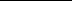 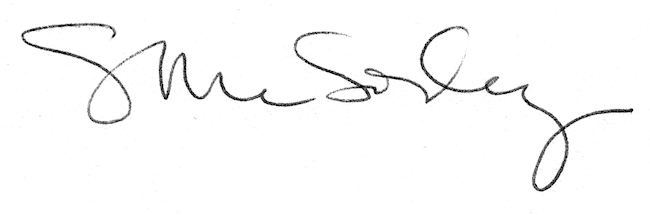 